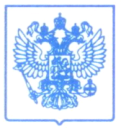    ______________№_________   На №________от ________Заказчик:ГОСУДАРСТВЕННОЕ АВТОНОМНОЕ ПРОФЕССИОНАЛЬНОЕ ОБРАЗОВАТЕЛЬНОЕ УЧРЕЖДЕНИЕ «КАЗАНСКИЙ ЭНЕРГЕТИЧЕСКИЙ КОЛЛЕДЖ»Ket-bux@mail.ru Заявитель:ООО «ППТЦ»Pptc-kazan@yandex.ru ООО «НордПром»ooonordprom@yandex.ru  Р Е Ш Е Н И Е  по делу  518-кз/2017о нарушении законодательства в сфере закупок товаров, работ, услугдля обеспечения государственных и муниципальных нужд30.10.2017 года                                                                                                   г. КазаньКомиссия Управления Федеральной антимонопольной службы по Республике Татарстан по контролю в сфере закупок товаров, работ, услуг для обеспечения государственных и муниципальных нужд (далее – Комиссия) в составе:в присутствии представителей заказчика – ГОСУДАРСТВЕННОЕ АВТОНОМНОЕ ПРОФЕССИОНАЛЬНОЕ ОБРАЗОВАТЕЛЬНОЕ УЧРЕЖДЕНИЕ «КАЗАНСКИЙ ЭНЕРГЕТИЧЕСКИЙ КОЛЛЕДЖ» – Файзрахмановой Н. (доверенность от 18.10.2017г. №11), Верхова О.А. (доверенность от 09.09.2016г. № 1), Валиуллина А.М. (доверенность от 20.07.2016г. №3), в присутствии представителей заявителя ООО «ППТЦ» – Мишанина Т.С. (руководитель), Симонова А.Е (доверенность от 30.10.2017г. № 44) и Мукминовой С.Д.(доверенность от 30.10.2017г. № 44), отсутствии представителей заявителя ООО «НордПром», о времени и месте рассмотрения жалобы уведомленного надлежащим образом, рассмотрев  жалобы ООО «ППТЦ» и ООО «НордПром» на действия заказчика – ГОСУДАРСТВЕННОЕ АВТОНОМНОЕ ПРОФЕССИОНАЛЬНОЕ ОБРАЗОВАТЕЛЬНОЕ УЧРЕЖДЕНИЕ «КАЗАНСКИЙ ЭНЕРГЕТИЧЕСКИЙ КОЛЛЕДЖ» при проведении электронного аукциона № 0711200005617000017 на предмет: «Выполнение текущего ремонта учебного здания»,У С Т А Н О В И Л А:Извещение о проведении электронного аукциона № 0711200005617000017, размещено на официальном сайте Российской Федерации www.etp.zakazrf.ru 09.10.2017г.Заказчик – ГОСУДАРСТВЕННОЕ АВТОНОМНОЕ ПРОФЕССИОНАЛЬНОЕ ОБРАЗОВАТЕЛЬНОЕ УЧРЕЖДЕНИЕ «КАЗАНСКИЙ ЭНЕРГЕТИЧЕСКИЙ КОЛЛЕДЖ».Начальная (максимальная) цена контракта – 1 700 000 ,00  руб.Суть жалобы, по мнению заявителя, в действиях заказчика при проведении закупки содержатся нарушения норм действующего законодательства.Позиция заявителя (ООО НордПром):Заявка участника отклонена необоснованно и неправомерно.Согласно протоколу рассмотрения первых частей заявок на участие в электронном аукционе, заявке заявителя отказано в допуске к участию в электронном аукционе на основании части 4 статьи 67 Закона о контрактной системе, а именно участником закупки в заявке указан показатель по пункту 109 части 4 «Описание объекта закупки» – «Лента ПСУЛ. Плотность, 70 кг/мз. Теплостойкость 90с.», который не соответствует параметрам технического задания. Согласно инструкции по заполнению заявки установлено следующее требование: «предлог «до» означает, что требуется конкретное значение менее указанного, включая указанное значение, предлог «от» означает, что требуется конкретное значение более указанного, не включая указанное значение».Согласно доводам заявителя, заказчик в своем обосновании отказа в допуске к участию к аукциону привел не все правила чтения предлогов «от» и «до», содержащиеся в инструкции по заполнению заявки документации об аукционе в электронной форме, а именно: «предлог «до» означает, что требуется конкретное значение менее указанного, включая указанное значение, предлог «от» означает, что требуется конкретное значение более указанного, не включая указанное значение, исключение составляет использование предлогов «от» и «до» одновременно при описании диапазонных показателей, которые включают указанные значения».Кроме того, предложенная заявителем плотность ленты ПСУЛ в размере 70кг/м3 соответствует действующему ГОСТ  Р 53338-2009 «Национальный стандарт Российской Федерации. Ленты паропроницаемые саморасширяющиеся самоклеящиеся строительного назначения. Технические условия», который справочно регламентирует объемную плотность уплотнительных лент в размере 50-150 кг/м3.Позиция заявителя (ООО ППТЦ):Заявка участника отклонена необоснованно и неправомерно.Согласно протоколу рассмотрения первых частей заявок на участие в электронном аукционе, заявке заявителя (порядковый номер – 4) отказано в допуске к участию в электронном аукционе на основании части 4 статьи 67 Закона о контрактной системе, а именно участником закупки в заявке не указаны конкретные показатели по пункту 196 части 4 «Описание объекта закупки». А именно участником указано:  «Грунтовка для внутренних работ предназначена для грунтования непрочных поверхностей. После высыхания должна образовывать ровную однородную прозрачную пленку. Расход грунта 100-120* г/м2. Время высыхания при t не менее18 и не более 20°С 1 час». Аналогичная ситуация по позиции 212.Согласно доводам заявителя, в инструкции по заполнению заявки установлено следующее требование: «*» (звездочка) означает, что крайние значения диапазона должны включаться в предлагаемое значение. Таким образом, руководствуясь действующим законодательством и указанной инструкцией, в заявке заявителя было указанное диапазонное значение по позициям 196 и 212, так как  частью 4 «Описание объекта закупки» установлено требования к расходу грунта от 100 до 120 г/м2, сопровождающееся * (звездочкой).Позиция заказчика:Заказчик с доводами, изложенными в жалобе не согласился, представил устные пояснения.Согласно пояснениям заказчика, заявитель ООО «НордПром» указал в заявке на участие в электронном аукционе информацию, не соответствующую параметрам технического задания. Согласно инструкции по заполнению заявки установлено следующее требование: «предлог «до» означает, что требуется конкретное значение менее указанного, включая указанное значение, предлог «от» означает, что требуется конкретное значение более указанного, не включая указанное значение». Аукционной документацией установлено, что плотность ленты ПСУЛ должна быть от 70 до 80 кг/м3, т.е. заявитель не должен был включать значение «70кг/м3».Относительно довода заявителя ООО «ППЦТ» заказчик пояснил, что участником закупки в заявке не указаны конкретные показатели по пунктам 196 и 212, что не позволяет определить соответствие предлагаемого к поставке товара предъявляемым требованиям, установленным в части 4 «Описание объекта закупки» документации об электронном аукционе.Комиссия Татарстанского УФАС России по результатам рассмотрения доводов заявителей на действия заказчика и позиции заказчика, изучения документации электронного аукциона приходит к следующим выводам.Относительно довода ООО «НордПром» о неправомерности отклонении заявки на участие в электронном аукционе.В ходе изучения аукционной документации, Комиссией Татарстанского УФАС России установлено, что заказчиком в пункте 109 части 4 «Описание объекта закупки» аукционной документации указано «Лента ПСУЛ. Плотность, кг./м3 от  70 до 80. Теплостойкость не меньше 90 с.»Вместе с тем, в раздел 1.4. «Порядок подачи заявок участником закупки, требования к содержанию, составу заявки на участие в аукционе в электронной форме и инструкция по ее заполнению» документации включена инструкция по заполнению заявки Участником закупки, в которой указано, что «предлог «до» означает, что требуется конкретное значение менее указанного, включая указанное значение, предлог «от» означает, что требуется конкретное значение более указанного, не включая указанное значение, исключение составляет использование предлогов «от» и «до» одновременно при описании диапазонных показателей, которые включают указанные значения (например: рабочие температуры)».Заявитель в первой части своей заявки указал по пункту 109 «Лента ПСУЛ. Плотность, 70 кг/м3. Теплостойкость не меньше 90 с.».Таким образом, Комиссия Татарстанского УФАС России приходит к выводу, что значение параметра плотность ленты ПСУЛ «70 кг/м3» можно включить в заявку, так как при описании параметров объекта закупки заказчиком предлоги «от» и «до» указаны одновременно. Следовательно, заказчиком принято необоснованное решение об отклонение заявки заявителя.Согласно  пункту  3 части 1 статьи 66 Закона о контрактной системе, первая часть заявки при заключении контракта на поставку товара должна содержать  конкретные показатели, соответствующие значениям, установленным документацией о таком аукционе, и указание на товарный знак (его словесное обозначение) (при наличии), знак обслуживания (при наличии), фирменное наименование (при наличии), патенты (при наличии), полезные модели (при наличии), промышленные образцы (при наличии), наименование страны происхождения товара.В соответствии с  частью 4 статьи 67 Закона о контрактной системе, участник электронного аукциона не допускается к участию в нем в случае:- непредоставления информации, предусмотренной частью 3 статьи 66 настоящего Федерального закона, или предоставления недостоверной информации;- несоответствия информации, предусмотренной частью 3 статьи 66 настоящего Федерального закона, требованиям документации о таком аукционе.Согласно части 5 статьи 67 Закона о контрактной системе, отказ в допуске к участию в электронном аукционе по основаниям, не предусмотренным частью 4 настоящей статьи, не допускается.Следовательно, заказчиком нарушены требования части 5 статьи 67 Федерального закона от 05.04.2013 N 44-ФЗ «О контрактной системе в сфере закупок товаров, работ, услуг для обеспечения государственных и муниципальных нужд».В силу части 3 статьи 67 Закона о контрактной системе по результатам рассмотрения первых частей заявок на участие в электронном аукционе, содержащих информацию, предусмотренную частью 3 статьи 66 настоящего Федерального закона, аукционная комиссия принимает решение о допуске участника закупки, подавшего заявку на участие в таком аукционе, к участию в нем и признании этого участника закупки участником такого аукциона или об отказе в допуске к участию в таком аукционе в порядке и по основаниям, которые предусмотрены частью 4 настоящей статьи.Вместе с тем, в рамках проведения внеплановой проверки Инспекцией установлено, что в заявке участника с порядковым номером 1 представлена информация по пунктам, несоответствующая требованиям технического задания, а именно: Заказчиком в части 4 «Техническое задание» аукционной документации установлены требования на используемые материалы (товары) на текущий ремонт учебного здания ГАПОУ «Казанский энергетический колледж»:В первой части заявки заявителя ООО «НордПром» представлено:В ходе изучения аукционной документации, Комиссией Татарстанского УФАС России установлено, что заказчиком в разделе 1.4 «Порядок подачи заявок участником закупки, требования к содержанию, составу заявки на участие в аукционе в электронной форме и инструкция по ее заполнению» аукционной документации прописана инструкция по заполнению заявки Участником закупки, а именно: « символы «;» (точка с запятой), «/» (дробь), союзы «или» и «либо» свидетельствуют о том, что необходимо указать одно из предложенных значений характеристики товаров (материалов) (исключение составляют случаи, если символ «/» (дробь) используется при описании единиц измерения)».Таким образом, Комиссия Татарстанского УФАС России приходит к выводу, что в заявке участника ООО «НордПром» отсутствуют конкретные показатели по пунктам 5, 35, 168, 198 и 209 части 4 «Техническое задание» аукционной документации.Следовательно, заявка участника с порядковым номером 1 подлежала отклонению как несоответствующая техническим характеристикам.Учитывая, что выявленное Комиссией Татарстанского УФАС России нарушение привело бы к отклонению заявки участника, предписание об устранении нарушения законодательства о контрактной системе заказчику не выдавать.2)	Относительно довода ООО «ППТЦ» о неправомерности отклонении заявки на участие в электронном аукционе.В ходе изучения аукционной документации, Комиссией Татарстанского УФАС России установлено, что заказчиком в пункте 196 части 4 «Описание объекта закупки» аукционной документации указано «Грунтовка для внутренних работ предназначена для грунтования непрочных поверхностей. После высыхания должна образовывать ровную однородную прозрачную пленку. Расход грунта от 100 до 120* г/м2. Время высыхания при t не менее18 и не более 20 °С не более 1 часа», в пункте 212 – «Грунтовка для внутренних работ предназначена для грунтования непрочных поверхностей. После высыхания должна образовывать ровную однородную прозрачную пленку. Расход грунта от 100 до 120* г/м2. Время высыхания при t 18-20 °С не более 1 часа».Вместе с тем, в раздел 1.4. «Порядок подачи заявок участником закупки, требования к содержанию, составу заявки на участие в аукционе в электронной форме и инструкция по ее заполнению» документации включена инструкция по заполнению заявки Участником закупки, в которой указано, что ««*» (звездочка) означает, что крайние значения диапазона должны включаться в предлагаемое значение».Заявитель в первой части своей заявки указал в пункте 196 «Грунтовка для внутренних работ предназначена для грунтования непрочных поверхностей. После высыхания должна образовывать ровную однородную прозрачную пленку. Расход грунта 100 -120* г/м2. Время высыхания при t не менее18 и не более 20 °С не более 1 часа», в пункте 212 «Грунтовка для внутренних работ предназначена для грунтования непрочных поверхностей. После высыхания должна образовывать ровную однородную прозрачную пленку. Расход грунта 100-120* г/м2. Время высыхания при t не менее18 и не более 20 °С не более 1 часа».Таким образом, в заявке заявителя ООО «ППТЦ» на участие в электронном аукционе указаны диапазонные значения и отсутствуют конкретные показатели необходимого объекта закупки. Следовательно,  Комиссия Татарстанского УФАС России приходит к выводу, отклонение заявки заявителя на участие в электронном аукционе является обоснованным.Учитывая, что выявленные нарушения не повлияли на результаты осуществления закупки (определения поставщика), предписание об устранении нарушения законодательства о контрактной системе не выдавать.Исходя из вышеуказанного, руководствуясь пунктом 2 части 22 статьи 99, частью 8 статьи 106  Федерального закона от 05.04.2013 N 44-ФЗ «О контрактной системе в сфере закупок товаров, работ, услуг для обеспечения государственных и муниципальных нужд», КомиссияР Е Ш И Л А:Признать жалобу ООО «НордПром» на действия заказчика –   ГОСУДАРСТВЕННОЕ АВТОНОМНОЕ ПРОФЕССИОНАЛЬНОЕ ОБРАЗОВАТЕЛЬНОЕ УЧРЕЖДЕНИЕ «КАЗАНСКИЙ ЭНЕРГЕТИЧЕСКИЙ КОЛЛЕДЖ» при проведении электронного аукциона № 0711200005617000017 на предмет: «Выполнение текущего ремонта учебного здания», обоснованной.Признать жалобу ООО «ППТЦ» на действия заказчика –   ГОСУДАРСТВЕННОЕ АВТОНОМНОЕ ПРОФЕССИОНАЛЬНОЕ ОБРАЗОВАТЕЛЬНОЕ УЧРЕЖДЕНИЕ «КАЗАНСКИЙ ЭНЕРГЕТИЧЕСКИЙ КОЛЛЕДЖ» при проведении электронного аукциона № 0711200005617000017 на предмет: «Выполнение текущего ремонта учебного здания», необоснованной.3. Признать заказчика – ГОСУДАРСТВЕННОЕ АВТОНОМНОЕ ПРОФЕССИОНАЛЬНОЕ ОБРАЗОВАТЕЛЬНОЕ УЧРЕЖДЕНИЕ «КАЗАНСКИЙ ЭНЕРГЕТИЧЕСКИЙ КОЛЛЕДЖ» нарушившим  требования части 5 статьи 67 Федерального закона от 05.04.2013 N 44-ФЗ Федерального закона от 05.04.2013г. № 44-ФЗ «О контрактной системе в сфере закупок товаров, работ, услуг для обеспечения государственных и муниципальных нужд».4. Передать в установленном порядке материалы должностному лицу Управления Федеральной антимонопольной службы по Республике Татарстан для рассмотрения вопроса о необходимости возбуждения административного производства в отношении лиц, допустивших нарушение норм законодательства Российской Федерации о контрактной системе.Решение Комиссии может быть обжаловано в судебном порядке в течение трех месяцев со дня его принятия.Исп. Амирова Венера Ришатовнател. (843) 238-24-86Зам. председателя Комиссии:Яфизова А.А. – начальника отдела,Членов Комиссии:Амировой В.Р. – ведущего специалиста-эксперта,Заляевой Д.Р. – специалиста-эксперта,№ ппНаименование№ ппНаименование№ ппНаименование5Шкурка шлифовальная двухслойная с зернистостью 25 либо, 40 либо, либо 50. Должна соответствовать ГОСТ 13344-7935Шкурка шлифовальная двухслойная с зернистостью 25 либо, 40 либо,  либо 50. Вид шлифовального материала: электрокорунд/карбид кремния. Должна соответствовать ГОСТ 13344-79168Шкурка шлифовальная двухслойная с зернистостью либо 25, либо 40 либо 50. Вид шлифовального материала: электрокорунд/карбид кремния. Должна соответствовать ГОСТ 13344-79198Шкурка шлифовальная двухслойная с зернистостью либо 25, либо 40, либо 50. Вид шлифовального материала: электрокорунд/карбид кремния. Должна соответствовать ГОСТ 13344-79209Шкурка шлифовальная двухслойная с зернистостью либо 25, либо 40, либо 50. Вид шлифовального материала: электрокорунд/карбид кремния. Должна соответствовать ГОСТ 13344-7936Шкурка шлифовальная двухслойная с зернистостью 40/25. Вид шлифовального материала: карбид кремния. Соответствует ГОСТ 13344-79Зам. председателя Комиссии:                                   Яфизов А.А.Члены Комиссии:                           Амирова В.Р. Заляева Д.Р.